Worship Schedule  November 2019*Denotes Toddler Time TeacherPlease check the above schedule for conflicts and let David White know immediately if you cannot serve. His email address is dhwhite@rhs-law.com. It is requested that all participants be at the building by at least 10 minutes before service starts. If you are scheduled to be a Nursery Worker and cannot serve, please find a replacement or contact Laura White at 770-356-3783. If you are taking count for Bible Classes, the book for recording attendance is in behind the counter in the foyer. Thank you for serving!!Nov. 3             Nov. 10            Nov. 17            Nov. 24ElderElderFred NortonJim SidleMilt ShymlockEd ZahlerPrayerPrayerFred NortonJim SidleMilt ShymlockEd ZahlerSongSongGreg KendallWilliam GoochWilliam GoochTerry DavisLeaderLeaderGreg KendallWilliam GoochWilliam GoochTerry DavisCommunionCommunionSteve CurleeBo BolickMilt ShymlockJames ArmourCommentsCommentsSteve CurleeBo BolickMilt ShymlockJames ArmourScripture/Scripture/Jeff StinerMatthew Scott/Bill EllisEllis Reed/John CheshierLiam Carey/Mike VillersPrayerPrayerJeff StinerMatthew Scott/Bill EllisEllis Reed/John CheshierLiam Carey/Mike VillersServers1          Gary Scott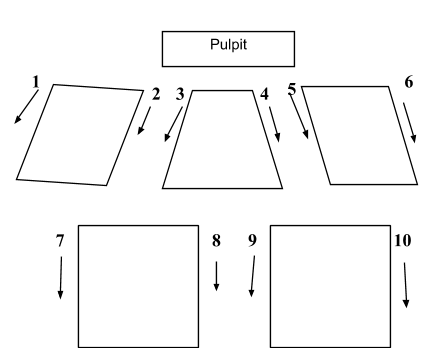 2 trays2     David Scott33      Randy Carwile44Noah Goss2 trays5Kim Christian6       Mark Trainer7Jason Trainer2 trays8          Allen Clark2 trays9Jim Shortal10           Calvin LowerWorshipWorshipDoug CareyDavid WhiteDavid WhiteDavid WhiteCoordinatorCoordinatorDoug CareyDavid WhiteDavid WhiteDavid WhiteGreetersGreetersNorthington TeamChristian TeamEllis TeamWest TeamSoundboardSoundboardKeith KaletKeith KaletEric JordanKeith KaletPowerPointPowerPointWilliam WiseWilliam WiseDaniel WhiteKeith KaletNurseryNursery         Shelly & Ava Carey            *Jenny TidwellKristen & Jakia Piner*Jodi WebbDenise Ellis & Tayanna Piner*Daniel WhiteRhonda Hawkins*Laura White